Declaración de cumplimiento de requisitos para solicitud de incentivos y Carta de Compromiso Persona NaturalDeclaro que:No estoy recibiendo simultáneamente otros incentivos regulados por el Reglamento General para la Entrega de Incentivos Económicos de Fomento Productivo, para cofinanciar un mismo apoyo con el mismo objetivo.No tengo deudas morosas con INDAP, adquiridas en forma directa o indirecta en calidad de aval o codeudor solidario. Cumplo con los Requisitos para ser beneficiarios de INDAP y para ser cliente del Instrumento al cual postulo.Acepto y daré fiel cumplimiento a las regulaciones del Reglamento General para la Entrega de Incentivos económicos de Fomento Productivo y las Normas Técnicas y Procedimientos Operativos del Instrumento al cual postulo.En el caso de los Programas de Inversión, estoy en conocimiento de que tendré la opción de solicitar a INDAP un crédito de enlace en caso de que se apruebe el proyecto que estoy postulando.Todos los antecedentes que respaldan mi postulación son veraces.Igualmente me comprometo a:Si INDAP me asigna el incentivo solicitado, a implementar las inversiones previstas en el documento proyecto con el cual postulo. En caso de los Programas de Asesoría, el incentivo de INDAP será utilizado única y exclusivamente para implementar los apoyos solicitados y previstos en el Programa. Entregar cuando INDAP lo solicite y corresponda, toda la documentación que respalde el buen uso de los recursos recibidos y una declaración jurada dando cuenta de la buena ejecución de estos.Cofinanciar las inversiones y/o asesorías requeridas con recursos propios, cualquiera sea la fuente, o asegurar para ello aportes provenientes de otras entidades, en las formas y plazos que indique las normativas específicas del Instrumento al cual postulo y rendirlo en la forma que establece el Instrumento.Asumir un mayor cofinanciamiento que el comprometido en la postulación, cuando INDAP, no asigne el total de los incentivos solicitados.Comunicar a INDAP oportunamente, cuando decida renunciar a los incentivos que me haya adjudicado.Aceptar, facilitar y apoyar los procesos de fiscalización, supervisión, seguimiento y evaluación del incentivo otorgado, así como también la calidad de los apoyos recibidos y las distorsiones que eventualmente pudiesen ocurrir.Autorizo expresamente a INDAP a publicar y difundir, si fuera necesario, datos personales relacionados con la entrega de incentivos de Fomento Productivo que se me hayan otorgado.Declaro que los antecedentes entregados son correctos y están vigentes a la fecha de firma de este documento. En caso que se detectase falsedad, adulteración u omisión engañosa en la información entregada, o bien uso irregular del incentivo recibido, me obligo a devolver la totalidad del beneficio reajustado según IPC más intereses penales correspondientes, sin perjuicio de la exclusión del Programa y de asumir las responsabilidades civiles y penales que procedan, de acuerdo al artículo 32 del Reglamento General. ________________________________________
RutNombre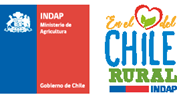 Región:Área:Fecha:Instrumento: PROGRAMA DE ALIANZAS PRODUCTIVAS